NYHETSBREV FRÅN VARUFÖRSÖRJNINGENArytmi Pacmaker, ICD, ILR och elektroder, VF2018-0037Upphandling pågår. Annonsering planeras till mars-april och nytt avtal beräknas starta 2019-10-01.Länk till avtalens sida på Varuförsörjningens hemsida: 
http://varuforsorjningen.se/avtalade-artiklar/kategorier/arytmi-pacemakers-icd-ilr-elektroder/Vid frågor, ta gärna kontakt med kategoriledare Öyvind Bjerke per e-post: oyvind.bjerke@varuforsorjningen.se eller telefon: 018 – 611 66 97Bäddmaterial VF2017-0042Förändring av produkter på avtal VF2017-0042 BäddmaterialCare of Sweden har gjort en produktförändring på en del hygienöverdrag. Det berör exempelvis Curera stödkil. Läs den bifogade PDF:en för mer information.Enteral Nutrition VF2017-0030 MatNestlé minskar plastanvändningen och slutar leverera sugrör av plast
En stor andel av de sugrör som levereras ihop med Nestlé Health Science produkter slängs utan att användas. För att minska plastanvändningen och förbättra miljön slutar Nestlé därför med plastsugrör. Sugrören plockas bort successivt under våren 2019. Detta berör alla produkter från Nestlé Health Science som tidigare levererats med sugrör. Under senare delen av 2019 kommer alla produkter att levereras utan sugrör.Fresenius Kabi AB byter förpackningar och artikelnummer under våren 2019
En stor del av Fresenius artiklar byter förpackning samt artikelnummer nu under våren. Dom har svårt att beräkna när bytena sker eftersom dom byter när den gamla förpackningen är slut. Detta kommer ev att strula lite med att vissa produkter restar från Fresenius under våren.Dentala implantat och benersättning, VF2019-0003Ny upphandling startar i maj. Nytt avtal beräknas starta 2020-03-01.Länk till avtalens sida på Varuförsörjningens hemsida:http://varuforsorjningen.se/avtalade-artiklar/kategorier/dentala-implantat-och-benersaettning/Vid frågor, ta gärna kontakt med kategoriledare Öyvind Bjerke per e-post: oyvind.bjerke@varuforsorjningen.se eller telefon: 018 – 611 66 97Förbandsmaterial VF2017-0008

Nytt avtal på Polyuretanskum tunn med silikon och häftkant från Convatec. Två nya storlekar.
För er kännedom: Mölnlycke har uppgraderad gelbildande fiberförbandet Exufiber®. Bifogar information.		Intervention TAVI, VF2019-0002Upphandling pågår. Nytt avtal beräknas starta 2020-03-01.Länk till avtalens sida på Varuförsörjningens hemsida:http://varuforsorjningen.se/avtalade-artiklar/kategorier/intervention-tavi/Vid frågor, ta gärna kontakt med kategoriledare Öyvind Bjerke per e-post: oyvind.bjerke@varuforsorjningen.se eller telefon: 018 – 611 66 97Kirurgiska Instrument VF2018-0015

Vi har tilldelat och skrivit avtal på Kirurgiska Instrument, dock har Produktgruppen Avdelningskvalitet blivit överprövad, så där ligger vi kvar med samma sortiment som tidigare från Instrumenta. Så fort vi har mer information kommer vi att meddela detta.Mediq Direct (SärNär) VF2017-0030 och VF2018-0011

Nu har vi avtalat ett sortiment för förskrivningar och hemsjukvården, detta finns nu i Mediq Direct.
Vill ni ha en excelfil på vilka produkter det gäller, maila asa.karin.berggren@varuforsorjningen.se så skickar hon över det.Operationsmaterial, allmänt VF2016-0007

Komplettering till avtalet med hemostatikum dental från VingmedSjukvårdsmaterial, allmänt VF2016-0178Vi har under en tid haft stora problem med reklamationer på skoöverdrag.
Bifogat finner ni ett meddelande från leverantören och instruktion hur man bäst använder överdragen.Tandvård, Förbrukning, VF2018-0004Utvärdering pågår under mars-april. Nytt avtal beräknas starta 2019-06-01.Länk till avtalens sida på Varuförsörjningens hemsida: 
http://varuforsorjningen.se/avtalade-artiklar/kategorier/tandvaardsmaterial-foerbrukning/Vid frågor, ta gärna kontakt med kategoriledare Öyvind Bjerke per e-post: oyvind.bjerke@varuforsorjningen.se eller telefon: 018 – 611 66 9Informationsmöten 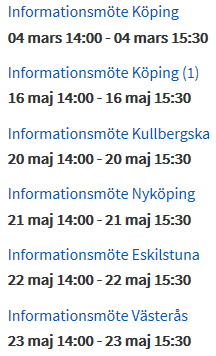 ArtnrBenämning 1Benämning 2ProdNamnKommentar58549POLYURETANSKUMFÖRB 5X5CMTUNT M SILIKONBELÄGGNING O HÄFTKANTFOAM LITEErsätter Allevyn Border Lite58550POLYURETANSKUMFÖRB 8X8CMTUNT M SILIKONBELÄGGNING O HÄFTKANTFOAM LITENy storlek58552POLYURETANSKUMFÖRB 10X10CMTUNT M SILIKONBELÄGGNING O HÄFTKANTFOAM LITEErsätter Allevyn Border Lite58554POLYURETANSKUMFÖRB 15X15CMTUNT M SILIKONBELÄGGNING O HÄFTKANTFOAM LITENy storlekArtnrBenämning 1Benämning 2ProdNamnKommentar58643HEMOSTATIKUM TAMPONAD 1X1X1CMF DENTALT BRUKGELITA-SPON KUBFrom 2019-03-01